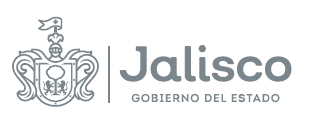 GOBIERNO DEL ESTADO DE JALISCOCOMITÉ DE ADQUISICIONES DEL ORGANISMO PÚBLICO DESCENTRALIZADO SERVICIOS DE SALUD JALISCOFALLO DE ADJUDICACIÓNLICITACIÓN PÚBLICA LOCAL LCCC 43068001-046-2020 CON CONCURRENCIA DE COMITÉ“ADQUISICIÓN DE EQUIPOS DE CÓMPUTO PARA DIVERSAS ÁREAS DEL O.P.D. SERVICIOS DE SALUD JALISCO”19 de noviembre de 2020Para efectos de comprensión de la presente Acta, se deberá de atender el “Glosario de Términos y Definiciones” descritos en las BASES que rigen al presente proceso.En la ciudad de Guadalajara, Jalisco, siendo las 17:30 horas del día 19 de noviembre de 2020 en el auditorio del ORGANISMO, con domicilio en Dr. Baeza Alzaga No. 107 Colonia Centro C.P. 44100 Guadalajara, Jalisco, se reunieron los integrantes del Comité de Adquisiciones del Organismo Público Descentralizado Servicios de Salud Jalisco, tal y como se señala en el CALENDARIO DE ACTIVIDADES, de las BASES que rigen la presente LICITACIÓN, de conformidad con lo establecido en el artículo 69, de la Ley de Compras Gubernamentales, Enajenaciones y Contratación de Servicios del Estado de Jalisco y sus Municipios, a efecto de desarrollar el Acto de FALLO o RESOLUCIÓN relativo a la Licitación Pública Local LCCC 43068001-046-2020 para la “ADQUISICIÓN DE EQUIPOS DE CÓMPUTO PARA DIVERSAS ÁREAS DEL O.P.D. SERVICIOS DE SALUD JALISCO”, en términos del artículo 55, Fracción II de la Ley de Compras Gubernamentales, Enajenaciones y Contratación de Servicios del Estado de Jalisco y sus Municipios y estando legalmente constituidos y contando con quórum legal para resolver y emitir este FALLO, de conformidad con lo establecido en el punto 9 de las BASES que rigen este proceso licitatorio;RESULTANDO:Primero.- Con fecha del 27 de octubre de 2020, se llevó a cabo la publicación de la CONVOCATORIA para las Personas Físicas y Jurídicas interesadas en participar en la LICITACIÓN citada en el preámbulo del presente documento en el portal de internet https://info.jalisco.gob.mx cumpliéndose con lo establecido en el CALENDARIO DE ACTIVIDADES de las BASES que rigen al PROCESO LICITATORIO, y a lo establecido en los artículos 35 fracción X, 59 y 60 de la Ley de Compras Gubernamentales Enajenaciones y Contratación de Servicios del Estado de Jalisco y sus Municipios, artículo 62 de su REGLAMENTO, así como del artículo 15 la Ley de Austeridad y Ahorro del Estado de Jalisco y sus Municipios.Segundo.- Con fecha del 05 de noviembre de 2020, de conformidad con los artículos 62, numeral 4 y 63 de la Ley de Compras Gubernamentales Enajenaciones y Contratación de Servicios del Estado de Jalisco y sus Municipios; y conforme al procedimiento establecido en el punto 5 de las BASES que rigen al PROCESO LICITATORIO, se celebró el ACTO DE JUNTA ACLARATORIA, desahogándose las dudas presentadas por los PARTICIPANTES, y realizándose las precisiones y las aclaraciones hechas por parte de la CONVOCANTE, tal como consta en el Acta que se levantó para tal propósito.Tercera.- Con fecha del 10 de noviembre de 2020, se celebró la Sexagésima Sexta Sesión Extraordinaria del Comité de Adquisiciones del Organismo Público Descentralizado Servicios de Salud Jalisco, para llevar a cabo el ACTO DE PRESENTACIÓN Y APERTURA DE PROPUESTAS, de conformidad con lo dispuesto en los artículos 65 de la Ley de Compras Gubernamentales Enajenaciones y Contratación de Servicios del Estado de Jalisco y sus Municipios y 67 y 68 de su REGLAMENTO, y al procedimiento establecido en el punto 9.2 de las BASES que rigen al PROCESO LICITATORIO, y para este acto comparecieron los siguientes PARTICIPANTES:TOODLE S.A. DE C.V.SERVICES DEFINED IT S.A. DE C.V.COMPUCAD S.A. DE C.V.CONSIDERANDO:Primero. Competencia.El Comité de Adquisiciones del Organismo Público Descentralizado Servicios de Salud Jalisco, es legalmente competente para resolver la Adjudicación conforme a los artículos, 23 y 24, fracciones VI y VII de la  Ley de Compras Gubernamentales, Enajenaciones y Contratación de Servicios del Estado de Jalisco y sus Municipios; así como el punto 15 de las BASES de la Licitación Pública Local LCCC 43068001-046-2020, sin que para el acto medie error, dolo, violencia o vicio de consentimiento y por tratarse de un acto lícito y de posible realización, en términos de los artículos 5, 12, 13, 14 y 55 de la Ley del Procedimiento Administrativo del Estado de Jalisco.Segundo. Evaluación que determina las PROPOSICIONES que resultan solventes.Con fundamento en los artículos 66, 69, fracciones I y II, de la Ley Compras Gubernamentales, Enajenaciones y Contratación de Servicios del Estado de Jalisco y sus Municipios y artículo 69 de su REGLAMENTO, artículo 3, fracciones VI y X de las Normas Políticas y Lineamientos de Adquisiciones, Arrendamientos y Servicios de la Entidad Paraestatal  del Organismo Público Descentralizado Servicios de Salud Jalisco, cumpliendo con el punto 9.1, y las especificaciones técnicas requeridas en el Anexo 1. Carta de Requerimientos Técnicos, de las BASES de la Licitación Pública Local LCCC 43068001-046-2020 para la “ADQUISICIÓN DE EQUIPOS DE CÓMPUTO PARA DIVERSAS ÁREAS DEL O.P.D. SERVICIOS DE SALUD JALISCO”. La Dirección de Tecnologías de la Información del O.P.D. Servicios de Salud Jalisco, posee la calidad de área evaluadora, quedando a su cargo la Evaluación Técnica de los requisitos solicitados en las BASES de la Licitación de conformidad con las especificaciones Técnicas requeridas, en el Anexo 1. Carta de Requerimientos Técnicos, derivado de las aclaraciones de la CONVOCANTE. A continuación, se presenta el resultado particular de los Dictámenes emitidos por parte del ÁREA REQUIRENTE de las PROPUESTAS presentadas, conforme a los documentos que obran en el expediente que se ha formado de acuerdo con el presente PROCESO LICITATORIO, mismos que arrojan los siguientes resultados:De los Dictámenes anteriormente expuestos, se concluye lo siguiente:En términos del artículo 69 numeral 1 fracción II de la Ley de Compras Gubernamentales, Enajenaciones y Contratación de Servicios del Estado de Jalisco y sus Municipios, se menciona a continuación a los PARTICIPANTES cuyas PROPUESTAS resultaron solventes:TOODLE S.A. DE C.V.SERVICES DEFINED IT S.A. DE C.V.COMPUCAD S.A. DE C.V.Con fundamento en los artículos 67 y 69 numeral 1 de la Ley de Compras Gubernamentales, Enajenaciones y Contratación de Servicios del Estado de Jalisco y sus Municipios, así como el artículo 69 de su REGLAMENTO, conforme al punto 9.1 de las BASES de la Licitación Pública Local LCCC 43068001-046-2020, para la “ADQUISICIÓN DE EQUIPOS DE CÓMPUTO PARA DIVERSAS ÁREAS DEL O.P.D. SERVICIOS DE SALUD JALISCO'', se procede a analizar las PROPUESTAS solventes presentadas, que aseguren al Estado las mejores condiciones disponibles en cuanto a precio, calidad, financiamiento, oportunidad y demás circunstancias pertinentes.En ese sentido, conforme a lo que establecen el numeral 9.2 de las BASES de Licitación Pública Local LCCC 43068001-046-2020, se elabora el cuadro comparativo del precio ofertado, contra los precios de referencia puesto que la hipótesis de comparativa de la PROPUESTA del PARTICIPANTE que resultó apto en cuanto a la documentación técnica entregada, con la finalidad de adjudicar el CONTRATO al PARTICIPANTE que presente el precio más bajo en igualdad de condiciones, no aplica al sólo existir una PROPUESTA que cumple con todos los requisitos señalados en el punto 9.1 de las BASES, toda vez que si bien es cierto que los PARTICIPANTES TOODLE S.A. DE C.V., SERVICES DEFINED IT S.A. DE C.V. y COMPUCAD S.A. DE C.V., reúnen todos los requerimientos del punto 9.1 de las BASES de la Licitación Pública Local LCCC 43068001-046-2020, éste hecho aislado, no es determinante por sí solo para fallar a su favor el otorgamiento del CONTRATO respectivo, sino que además es necesario que se acredite que el precio ofertado sea aceptable y conveniente, que no rebase el presupuesto en general:De acuerdo con el análisis comparativo de precios ofertados contra el presupuesto base expuesto anteriormente, se concluye que las PROPUESTAS económicas de los PARTICIPANTES TOODLE S.A. DE C.V., SERVICES DEFINED IT S.A. DE C.V. y COMPUCAD S.A. DE C.V., son las más convenientes además de cumplir con los parámetros y límites presupuestales señalados por la CONVOCANTE.Por lo anteriormente expuesto y fundado, conforme a los artículos 23, 24 fracciones VI y VII, 30 fracciones V y VI, 49, 66, 67 fracción III y 69 fracción III de la Ley de Compras Gubernamentales, Enajenaciones y Contratación de Servicios del Estado de Jalisco y sus Municipios; artículo 69 de su REGLAMENTO; artículo 3 fracción IX, 25 fracción II de las Normas, Políticas y Lineamientos de Adquisiciones, Arrendamientos y Servicios de la Entidad Paraestatal Organismo Público Descentralizado Servicios de Salud Jalisco; 5, 8, 9,  fracción I inciso c, y 12 de la Ley del Procedimiento Administrativo del Estado de Jalisco; este Comité de Adquisiciones del Organismo Público Descentralizado Servicios de Salud Jalisco, resuelve las siguientes:PROPOSICIONES:Primero. De conformidad con lo señalado por el artículo 67 de la Ley de Compras Gubernamentales, Enajenaciones y Contratación de Servicios del Estado de Jalisco y sus Municipios, se ADJUDICA el CONTRATO a la empresa TOODLE S.A. DE C.V., para la “ADQUISICIÓN DE EQUIPOS DE CÓMPUTO PARA DIVERSAS ÁREAS DEL O.P.D. SERVICIOS DE SALUD JALISCO”, por un monto de $150,219.25 (Ciento cincuenta mil doscientos diecinueve pesos 25/100 M.N.) con el impuesto al valor agregado incluido, considerando la asignación presupuestal F-1708, lo anterior por tratarse del PARTICIPANTE cuya oferta resulta solvente, cumple con los requisitos financieros, contables y de seguridad social, documentación legal, y con las especificaciones técnicas derivadas del Anexo 1. Carta de Requerimientos Técnicos, y económicos establecidos en la CONVOCATORIA de LICITACIÓN y además de ofrecer el precio más conveniente; conforme a los siguientes precios:$150,219.25 (Ciento cincuenta mil doscientos diecinueve pesos 25/100 M.N.) con el impuesto al valor agregado incluido.De conformidad con lo señalado por el artículo 67 de la Ley de Compras Gubernamentales, Enajenaciones y Contratación de Servicios del Estado de Jalisco y sus Municipios, se ADJUDICA el CONTRATO a la empresa SERVICES DEFINED IT S.A. DE C.V., para la “ADQUISICIÓN DE EQUIPOS DE CÓMPUTO PARA DIVERSAS ÁREAS DEL O.P.D. SERVICIOS DE SALUD JALISCO”, por un monto de $2´303,669.36 (Dos millones trescientos tres mil seiscientos sesenta y nueve pesos 36/100 M.N.) con el impuesto al valor agregado incluido, considerando las asignaciones presupuestales F-1464, F-1535, F-1488, F-222, F-1709, F-1708, F-1630, F-1414 y F-1773, lo anterior por tratarse del PARTICIPANTE cuya oferta resulta solvente, cumple con los requisitos financieros, contables y de seguridad social, documentación legal, y con las especificaciones técnicas derivadas del Anexo 1. Carta de Requerimientos Técnicos, y económicos establecidos en la CONVOCATORIA de LICITACIÓN y además de ofrecer el precio más conveniente; conforme a los siguientes precios:$2´303,669.36 (Dos millones trescientos tres mil seiscientos sesenta y nueve pesos 36/100 M.N.) con el impuesto al valor agregado incluido.De conformidad con lo señalado por el artículo 67 de la Ley de Compras Gubernamentales, Enajenaciones y Contratación de Servicios del Estado de Jalisco y sus Municipios, se ADJUDICA el CONTRATO a la empresa COMPUCAD S.A. DE C.V., para la “ADQUISICIÓN DE EQUIPOS DE CÓMPUTO PARA DIVERSAS ÁREAS DEL O.P.D. SERVICIOS DE SALUD JALISCO”, por un monto de $581,638.00 (Quinientos ochenta y un mil seiscientos treinta y ocho pesos 00/100 M.N.) con el impuesto al valor agregado incluido, considerando las asignaciones presupuestales F-1488, E-1009, F-1622 y F-1772, lo anterior por tratarse del PARTICIPANTE cuya oferta resulta solvente, cumple con los requisitos financieros, contables y de seguridad social, documentación legal, y con las especificaciones técnicas derivadas del Anexo 1. Carta de Requerimientos Técnicos, y económicos establecidos en la CONVOCATORIA de LICITACIÓN y además de ofrecer el precio más conveniente; conforme a los siguientes precios:$581,638.00 (Quinientos ochenta y un mil seiscientos treinta y ocho pesos 00/100 M.N.) con el impuesto al valor agregado incluido.Segundo. En cumplimiento al punto 17 de las BASES de la LICITACIÓN y al artículo 69 numeral 5 de la Ley de Compras Gubernamentales, Enajenaciones y Contratación de Servicios del Estado de Jalisco y sus Municipios, 19, fracción I de la Ley del Procedimiento Administrativo del Estado de Jalisco se establece que las empresas TOODLE S.A. DE C.V., SERVICES DEFINED IT S.A. DE C.V. y COMPUCAD S.A. DE C.V., tendrá que comparecer a la Dirección Jurídica del Organismo para la firma del CONTRATO, en un plazo de 1 a 05 días hábiles contados a partir de la fecha de la publicación y notificación del FALLO.Así mismo, será requisito indispensable que las empresas TOODLE S.A. DE C.V., SERVICES DEFINED IT S.A. DE C.V. y COMPUCAD S.A. DE C.V., acredite su registro, vigencia y actualización ante el Registro Estatal Único de Proveedores y Contratistas del Estado de Jalisco, en términos de los artículos 17 de la Ley de Compras Gubernamentales, Enajenaciones y Contratación de Servicios del Estado de Jalisco y sus Municipios, 27 y 38 del REGLAMENTO de la citada Ley.Tercero. Apercíbase a las empresas TOODLE S.A. DE C.V., SERVICES DEFINED IT S.A. DE C.V. y COMPUCAD S.A. DE C.V., que en caso de incumplimiento del CONTRATO que se celebre a su favor, se harán efectivas las sanciones establecidas en el punto 21 de las BASES de la Licitación Pública Local LCCC 43068001-046-2020, así como las previstas por la Ley de Compras Gubernamentales, Enajenaciones y Contratación de Servicios del Estado de Jalisco y sus Municipios.Cuarto. Notifíquese a las empresas TOODLE S.A. DE C.V., SERVICES DEFINED IT S.A. DE C.V. y COMPUCAD S.A. DE C.V., que la entrega de la garantía será dentro de los 5 días hábiles posteriores a la emisión y publicación del FALLO, de conformidad con lo señalado en el punto 20 de las BASES de la Licitación Pública Local LCCC 43068001-046-2020.En caso de incumplimiento del CONTRATO que se celebre a su favor, se harán efectivas las sanciones establecidas en el punto 21 de las BASES de la Licitación Pública Local LCCC 43068001-046-2020, así como las previstas por la Ley de Compras Gubernamentales, Enajenaciones y Contratación de Servicios del Estado de Jalisco y sus Municipios.Quinto. El contrato a celebrarse con el PROVEEDOR tendrá una vigencia a partir de la publicación y notificación del FALLO y concluirá el 31 de diciembre del 2020, sin perjuicio del tiempo de entrega establecido en el punto 2 de la presente CONVOCATORIA, y conforme a los plazos establecidos en las presentes BASES, sus anexos y la PROPUESTA del PROVEEDOR adjudicado, de conformidad al Artículo 83 de la Ley de Compras Gubernamentales, Enajenaciones y Contratación de Servicios del Estado de Jalisco y sus Municipios. Y Artículo 104 del REGLAMENTO de la citada ley.Sexto. Notifíquese la presente RESOLUCIÓN al PARTICIPANTE en los términos establecidos en el punto 15 de las BASES que rigen al presente proceso de LICITACIÓN de conformidad con el Artículo 69 numeral 4 de la Ley de Compras Gubernamentales, Enajenaciones y Contratación de Servicios del Estado de Jalisco y sus Municipios y el Artículo 73 del REGLAMENTO de la citada ley.Séptimo. Los renglones 4, 13 y 18 se declaran DESIERTOS, toda vez que No cumplen Técnicamente como se detalla en la Evaluación Técnica de la Dirección de Tecnologías de la Información del O.P.D. Servicios de Salud Jalisco, y los renglones 11, 15 y 17 se declaran DESIERTOS ya que cuentan con un PRECIO NO ACEPTABLE, según los precios de referencia en el estudio de mercado, esto de conformidad con el artículo 69, numeral 1 fracción ll y lll y artículo 71, numeral 2 de la Ley de Compras Gubernamentales, Enajenaciones y Contratación de Servicios del Estado de Jalisco y sus Municipios, y el punto 14 de las BASES.De acuerdo a lo anterior, publíquese la presente RESOLUCIÓN en el Portal de https://info.jalisco.gob.mx, protegiendo en todo momento la información pública, confidencial y/o reservada conforme a lo establecido en la Ley de la Materia.Cúmplase. Así lo resolvió el Comité de Adquisiciones del Organismo Público Descentralizado Servicios de Salud Jalisco, con la presencia de sus integrantes, que firman al calce y al margen de esta RESOLUCIÓN con base en los Dictámenes Técnico, Legal, Financiero y Económico efectuados por el ÁREA REQUIRENTE, el Área Técnica, la Dirección de Asuntos Jurídicos del Organismo, la Unidad Centralizada de Compras y un miembro del Comité de Adquisiciones del Organismo como testigo.Lo anterior, para los efectos legales y administrativos a que haya lugar. CONSTE.	AVISO DE PRIVACIDAD CORTO PARA EL TRATAMIENTO DE DATOS PERSONALES RECABADOS POR EL OPD SERVICIOS DE SALUD JALISCO Y COMITÉ DE ADQUISICIONES DEL OPD SERVICIOS DE SALUD JALISCO, con domicilio en la Calle Dr. Baeza Alzaga número 107, en la Colonia centro de la Ciudad de Guadalajara, Jalisco, de conformidad con lo señalado en el artículo 22 de la Ley de Datos Personales en Posesión de Sujetos Obligados del Estado de Jalisco y sus Municipios, por medio del cual se le da a conocer la existencia y características principales del tratamiento al que será sometido los datos personales en posesión de estos responsables. Los datos personales que se recaban serán utilizados única y exclusivamente para conocer la identidad de la persona que comparece a los procesos de Adquisición respectivos y para contar con datos específicos de localización para la formalización de las adquisiciones que se realizan.Pudiendo consultar el Aviso de Privacidad Integral de la Secretaria de Salud y Organismo Público Descentralizado Servicios de Salud Jalisco, en la siguiente liga: http//ssj.jalisco.gob.mx/transparencia-------------------------------------------------------------Fin del Acta. -------------------------------------------------------------NOMBRE O RAZÓN SOCIAL DEL LICITANTE: TOODLE S.A. DE C.V.NOMBRE O RAZÓN SOCIAL DEL LICITANTE: TOODLE S.A. DE C.V.NOMBRE O RAZÓN SOCIAL DEL LICITANTE: TOODLE S.A. DE C.V.NOMBRE O RAZÓN SOCIAL DEL LICITANTE: TOODLE S.A. DE C.V.NOMBRE O RAZÓN SOCIAL DEL LICITANTE: TOODLE S.A. DE C.V.PUNTO 9.1 PRESENTACIÓN Y APERTURA DE PROPUESTASPUNTO 9.1 PRESENTACIÓN Y APERTURA DE PROPUESTASPUNTO 9.1 PRESENTACIÓN Y APERTURA DE PROPUESTASPUNTO 9.1 PRESENTACIÓN Y APERTURA DE PROPUESTASPUNTO 9.1 PRESENTACIÓN Y APERTURA DE PROPUESTASEVALUACIÓN DICTAMEN ADMINISTRATIVO Y TÉCNICOEVALUACIÓN DICTAMEN ADMINISTRATIVO Y TÉCNICOEVALUACIÓN DICTAMEN ADMINISTRATIVO Y TÉCNICOEVALUACIÓN DICTAMEN ADMINISTRATIVO Y TÉCNICOEVALUACIÓN DICTAMEN ADMINISTRATIVO Y TÉCNICOREQUISITOSCUMPLECUMPLEOBSERVACIONESREQUISITOSSÍNOOBSERVACIONESInciso a.Anexo 2. Propuesta Técnica. XCumple renglon 1, 2, 3, 5, 6, 7, 8, 9, 10, 11, 12, 14, 15, 16 y 17.No cumple, renglon 4, oferta 8 GB RAM y se solicita 16 GB RAM, renglon 13, oferta 8 GB RAM y se solicita 16 GB RAM, y renglon 18 oferta 8 GB RAM y se solicita 16 GB RAM.Inciso b.Anexo 3. Propuesta económica. XCumpleInciso c.Anexo 4. Carta de Proposición.Manifiesto libre bajo protesta de decir verdad de contar con la capacidad administrativa, fiscal, financiera, legal, técnica y profesional para atender el requerimiento en las condiciones solicitadas. XCumpleInciso d.Anexo 5. Acreditación o documentos que lo acredite. 1.   Presentar copia vigente del RUPC (en caso de contar con él). 2.  Presentar copia simple legible del pago del impuesto estatal sobre erogaciones por remuneraciones al trabajo de máximo 60 días de antigüedad (impuesto del 2% sobre nómina), y original para su cotejo.3.   Tratándose de personas morales, deberá presentar, además: A. Original, solo para cotejo (se devolverá al término del acto) y copia simple legible de la Acta Constitutiva de la Sociedad, y en su caso, de las actas donde conste en su caso, la prórroga de la duración de la sociedad, último aumento o reducción de su Capital Social; el cambio de su Objeto Social, la transformación o fusión de la Sociedad; de conformidad con lo señalado en los artículos 182 y 194 de la Ley General de Sociedades Mercantiles. B. Original solo para cotejo (se devolverá al término del acto) y copia simple legible del Poder Notarial o instrumento correspondiente del Representante Legal, en el que se le otorguen facultades para actos de administración; tratándose de Poderes Especiales, se deberá señalar en forma específica la facultad para participar en licitaciones o firmar contratos con el Gobierno.Los documentos referidos en los numerales A y B deben estar inscritos en el Registro Público de la Propiedad y del Comercio, cuando proceda, en términos del artículo 21 del Código de Comercio.C. Copia simple y ordenada (Asambleas Extraordinarias, etc.) de la documentación con la que acredite la Personería Jurídica de su representante.D. Constancia de Registro Federal de Contribuyentes.E. Comprobante de domicilio no mayor a 2 meses de antigüedad a la fecha de la presentación de Propuestas Técnicas y Económicas, a nombre de la razón social del PARTICIPANTE.4. Tratándose de personas físicas, deberá presentar, además: A. Original de acta de nacimiento, misma que se quedará en el expediente.B. Constancia de Registro Federal de Contribuyentes.C. Comprobante de domicilio no mayor a 2 meses de antigüedad a la fecha de la presentación de Propuestas Técnicas y Económicas, a nombre de la razón social del PARTICIPANTE. XCumpleInciso e.Anexo 6. Declaración de Integridad y NO COLUSIÓN de proveedores XCumpleInciso f.Anexo 7. Estratificación. Obligatorio solo para PARTICIPANTES MiPyME.  XCumpleInciso g.Anexo 8. Copia legible de la Opinión de Cumplimiento en sentido positivo de sus obligaciones fiscales emitido por el SAT, con una vigencia no mayor a 30 días contados a partir de la entrega de la propuesta, conforme al código fiscal de la federación y las reglas de la resolución miscelánea fiscal para el 2020. XCumpleInciso h.Anexo 9. Copia legible de Opinión de Cumplimiento de Obligaciones Fiscales en Materia de Seguridad Social. XCumpleInciso i.Anexo 10. El proveedor deberá presentar original o copia certificada de su Identificación Oficial Vigente, dentro del sobre que contenga las propuestas técnica y económica, para su cotejo (se devolverá al término del acto) y copia simple legible. XCumpleInciso j.Anexo 11. Copia legible y original (solo para cotejo) de licencia municipal referente al giro correspondiente.XCumpleInciso k.Anexo 12. Carta original vigente del distribuidor autorizado emitida por el fabricante.XCumpleInciso l.Anexo 13. Garantía por escrito por parte del participante.XCumpleInciso m.Anexo 15. Formato libre a través del cual el PROVEEDOR se compromete a entregar la garantía de cumplimiento, señalada en el punto 20 de las BASES, de conformidad con lo establecido en el Anexo 14.	.XCumpleNOMBRE O RAZÓN SOCIAL DEL LICITANTE: SERVICES DEFINED IT S.A. DE C.V.NOMBRE O RAZÓN SOCIAL DEL LICITANTE: SERVICES DEFINED IT S.A. DE C.V.NOMBRE O RAZÓN SOCIAL DEL LICITANTE: SERVICES DEFINED IT S.A. DE C.V.NOMBRE O RAZÓN SOCIAL DEL LICITANTE: SERVICES DEFINED IT S.A. DE C.V.NOMBRE O RAZÓN SOCIAL DEL LICITANTE: SERVICES DEFINED IT S.A. DE C.V.PUNTO 9.1 PRESENTACIÓN Y APERTURA DE PROPUESTASPUNTO 9.1 PRESENTACIÓN Y APERTURA DE PROPUESTASPUNTO 9.1 PRESENTACIÓN Y APERTURA DE PROPUESTASPUNTO 9.1 PRESENTACIÓN Y APERTURA DE PROPUESTASPUNTO 9.1 PRESENTACIÓN Y APERTURA DE PROPUESTASEVALUACIÓN DICTAMEN ADMINISTRATIVO Y TÉCNICOEVALUACIÓN DICTAMEN ADMINISTRATIVO Y TÉCNICOEVALUACIÓN DICTAMEN ADMINISTRATIVO Y TÉCNICOEVALUACIÓN DICTAMEN ADMINISTRATIVO Y TÉCNICOEVALUACIÓN DICTAMEN ADMINISTRATIVO Y TÉCNICOREQUISITOSCUMPLECUMPLEOBSERVACIONESREQUISITOSSÍNOOBSERVACIONESInciso a.Anexo 2. Propuesta Técnica. XCumple renglon 1, 2, 3, 5, 6, 7, 8, 9, 10, 11, 12, 14, 15, 16 y 17.No cumple, renglon 4, oferta 8 GB RAM y se solicita 16 GB RAM, renglon 13, oferta 8 GB RAM y se solicita 16 GB RAM, y renglon 18 oferta 8 GB RAM y se solicita 16 GB RAM.Inciso b.Anexo 3. Propuesta económica. XCumpleInciso c.Anexo 4. Carta de Proposición.Manifiesto libre bajo protesta de decir verdad de contar con la capacidad administrativa, fiscal, financiera, legal, técnica y profesional para atender el requerimiento en las condiciones solicitadas. XCumpleInciso d.Anexo 5. Acreditación o documentos que lo acredite. 1.   Presentar copia vigente del RUPC (en caso de contar con él). 2.  Presentar copia simple legible del pago del impuesto estatal sobre erogaciones por remuneraciones al trabajo de máximo 60 días de antigüedad (impuesto del 2% sobre nómina), y original para su cotejo.3.   Tratándose de personas morales, deberá presentar, además: A. Original, solo para cotejo (se devolverá al término del acto) y copia simple legible de la Acta Constitutiva de la Sociedad, y en su caso, de las actas donde conste en su caso, la prórroga de la duración de la sociedad, último aumento o reducción de su Capital Social; el cambio de su Objeto Social, la transformación o fusión de la Sociedad; de conformidad con lo señalado en los artículos 182 y 194 de la Ley General de Sociedades Mercantiles. B. Original solo para cotejo (se devolverá al término del acto) y copia simple legible del Poder Notarial o instrumento correspondiente del Representante Legal, en el que se le otorguen facultades para actos de administración; tratándose de Poderes Especiales, se deberá señalar en forma específica la facultad para participar en licitaciones o firmar contratos con el Gobierno.Los documentos referidos en los numerales A y B deben estar inscritos en el Registro Público de la Propiedad y del Comercio, cuando proceda, en términos del artículo 21 del Código de Comercio.C. Copia simple y ordenada (Asambleas Extraordinarias, etc.) de la documentación con la que acredite la Personería Jurídica de su representante.D. Constancia de Registro Federal de Contribuyentes.E. Comprobante de domicilio no mayor a 2 meses de antigüedad a la fecha de la presentación de Propuestas Técnicas y Económicas, a nombre de la razón social del PARTICIPANTE.4. Tratándose de personas físicas, deberá presentar, además: A. Original de acta de nacimiento, misma que se quedará en el expediente.B. Constancia de Registro Federal de Contribuyentes.C. Comprobante de domicilio no mayor a 2 meses de antigüedad a la fecha de la presentación de Propuestas Técnicas y Económicas, a nombre de la razón social del PARTICIPANTE. XCumpleInciso e.Anexo 6. Declaración de Integridad y NO COLUSIÓN de proveedores XCumpleInciso f.Anexo 7. Estratificación. Obligatorio solo para PARTICIPANTES MiPyME.  XCumpleInciso g.Anexo 8. Copia legible de la Opinión de Cumplimiento en sentido positivo de sus obligaciones fiscales emitido por el SAT, con una vigencia no mayor a 30 días contados a partir de la entrega de la propuesta, conforme al código fiscal de la federación y las reglas de la resolución miscelánea fiscal para el 2020. XCumpleInciso h.Anexo 9. Copia legible de Opinión de Cumplimiento de Obligaciones Fiscales en Materia de Seguridad Social. XCumpleInciso i.Anexo 10. El proveedor deberá presentar original o copia certificada de su Identificación Oficial Vigente, dentro del sobre que contenga las propuestas técnica y económica, para su cotejo (se devolverá al término del acto) y copia simple legible. XCumpleInciso j.Anexo 11. Copia legible y original (solo para cotejo) de licencia municipal referente al giro correspondiente.XCumpleInciso k.Anexo 12. Carta original vigente del distribuidor autorizado emitida por el fabricante.XCumpleInciso l.Anexo 13. Garantía por escrito por parte del participante.XCumpleInciso m.Anexo 15. Formato libre a través del cual el PROVEEDOR se compromete a entregar la garantía de cumplimiento, señalada en el punto 20 de las BASES, de conformidad con lo establecido en el Anexo 14.	.XCumpleNOMBRE O RAZÓN SOCIAL DEL LICITANTE: COMPUCAD S.A. DE C.V.NOMBRE O RAZÓN SOCIAL DEL LICITANTE: COMPUCAD S.A. DE C.V.NOMBRE O RAZÓN SOCIAL DEL LICITANTE: COMPUCAD S.A. DE C.V.NOMBRE O RAZÓN SOCIAL DEL LICITANTE: COMPUCAD S.A. DE C.V.NOMBRE O RAZÓN SOCIAL DEL LICITANTE: COMPUCAD S.A. DE C.V.PUNTO 9.1 PRESENTACIÓN Y APERTURA DE PROPUESTASPUNTO 9.1 PRESENTACIÓN Y APERTURA DE PROPUESTASPUNTO 9.1 PRESENTACIÓN Y APERTURA DE PROPUESTASPUNTO 9.1 PRESENTACIÓN Y APERTURA DE PROPUESTASPUNTO 9.1 PRESENTACIÓN Y APERTURA DE PROPUESTASEVALUACIÓN DICTAMEN ADMINISTRATIVO Y TÉCNICOEVALUACIÓN DICTAMEN ADMINISTRATIVO Y TÉCNICOEVALUACIÓN DICTAMEN ADMINISTRATIVO Y TÉCNICOEVALUACIÓN DICTAMEN ADMINISTRATIVO Y TÉCNICOEVALUACIÓN DICTAMEN ADMINISTRATIVO Y TÉCNICOREQUISITOSCUMPLECUMPLEOBSERVACIONESREQUISITOSSÍNOOBSERVACIONESInciso a.Anexo 2. Propuesta Técnica. XCumple renglon 3, 5, 9, 10, 11, y 14.No cumple, renglon 16, Carga de la batería menor a la especificada y renglon 18, oferta 8 GB RAM y se solicita 16 GB RAM.Inciso b.Anexo 3. Propuesta económica. XCumpleInciso c.Anexo 4. Carta de Proposición.Manifiesto libre bajo protesta de decir verdad de contar con la capacidad administrativa, fiscal, financiera, legal, técnica y profesional para atender el requerimiento en las condiciones solicitadas. XCumpleInciso d.Anexo 5. Acreditación o documentos que lo acredite. 1.   Presentar copia vigente del RUPC (en caso de contar con él). 2.  Presentar copia simple legible del pago del impuesto estatal sobre erogaciones por remuneraciones al trabajo de máximo 60 días de antigüedad (impuesto del 2% sobre nómina), y original para su cotejo.3.   Tratándose de personas morales, deberá presentar, además: A. Original, solo para cotejo (se devolverá al término del acto) y copia simple legible de la Acta Constitutiva de la Sociedad, y en su caso, de las actas donde conste en su caso, la prórroga de la duración de la sociedad, último aumento o reducción de su Capital Social; el cambio de su Objeto Social, la transformación o fusión de la Sociedad; de conformidad con lo señalado en los artículos 182 y 194 de la Ley General de Sociedades Mercantiles. B. Original solo para cotejo (se devolverá al término del acto) y copia simple legible del Poder Notarial o instrumento correspondiente del Representante Legal, en el que se le otorguen facultades para actos de administración; tratándose de Poderes Especiales, se deberá señalar en forma específica la facultad para participar en licitaciones o firmar contratos con el Gobierno.Los documentos referidos en los numerales A y B deben estar inscritos en el Registro Público de la Propiedad y del Comercio, cuando proceda, en términos del artículo 21 del Código de Comercio.C. Copia simple y ordenada (Asambleas Extraordinarias, etc.) de la documentación con la que acredite la Personería Jurídica de su representante.D. Constancia de Registro Federal de Contribuyentes.E. Comprobante de domicilio no mayor a 2 meses de antigüedad a la fecha de la presentación de Propuestas Técnicas y Económicas, a nombre de la razón social del PARTICIPANTE.4. Tratándose de personas físicas, deberá presentar, además: A. Original de acta de nacimiento, misma que se quedará en el expediente.B. Constancia de Registro Federal de Contribuyentes.C. Comprobante de domicilio no mayor a 2 meses de antigüedad a la fecha de la presentación de Propuestas Técnicas y Económicas, a nombre de la razón social del PARTICIPANTE. XCumpleInciso e.Anexo 6. Declaración de Integridad y NO COLUSIÓN de proveedores XCumpleInciso f.Anexo 7. Estratificación. Obligatorio solo para PARTICIPANTES MiPyME.  XCumpleInciso g.Anexo 8. Copia legible de la Opinión de Cumplimiento en sentido positivo de sus obligaciones fiscales emitido por el SAT, con una vigencia no mayor a 30 días contados a partir de la entrega de la propuesta, conforme al código fiscal de la federación y las reglas de la resolución miscelánea fiscal para el 2020. XCumpleInciso h.Anexo 9. Copia legible de Opinión de Cumplimiento de Obligaciones Fiscales en Materia de Seguridad Social. XCumpleInciso i.Anexo 10. El proveedor deberá presentar original o copia certificada de su Identificación Oficial Vigente, dentro del sobre que contenga las propuestas técnica y económica, para su cotejo (se devolverá al término del acto) y copia simple legible. XCumpleInciso j.Anexo 11. Copia legible y original (solo para cotejo) de licencia municipal referente al giro correspondiente.XCumpleInciso k.Anexo 12. Carta original vigente del distribuidor autorizado emitida por el fabricante.XCumpleInciso l.Anexo 13. Garantía por escrito por parte del participante.XCumpleInciso m.Anexo 15. Formato libre a través del cual el PROVEEDOR se compromete a entregar la garantía de cumplimiento, señalada en el punto 20 de las BASES, de conformidad con lo establecido en el Anexo 14.	.XCumpleTOODLE S.A. DE C.V.TOODLE S.A. DE C.V.SERVICES DEFINED IT S.A. DE C.V.SERVICES DEFINED IT S.A. DE C.V.COMPUCAD S.A. DE C.V.COMPUCAD S.A. DE C.V.PRECIO DE REFERENCIAPRECIO DE REFERENCIARenglónDescripciónCantidadUnidad de MedidaPrecio UnitarioImportePrecio UnitarioImportePrecio UnitarioImportePrecio UnitarioImporte1MINICOMPUTADORA17EQUIPO$21,396.11$363,733.87$21,390.60 $363,640.20 NO COTIZO  NO COTIZO $21,441.47 $364,504.93 2CPU SFF BASICA-A13EQUIPO$21,396.11$278,149.43$18,990.59 $246,877.67 NO COTIZO  NO COTIZO $19,429.27$252,580.55 3LAPTOP BASICA -A3EQUIPO$24,421.84$73,265.52$15,217.93 $45,653.79 $21,888.00 $65,664.00$15,897.27 $47,692.70 4CPU SFF TIPO AVANZADO1EQUIPO$27,175.07$27,175.07$29,723.22 $29,723.22 NO COTIZO NO COTIZO$35,233.29 $35,233.29 5NO-BREAK15EQUIPO$2,643.69$39,655.35$1,432.09 $21,481.35 $1,080.00 $16,200.00$2,649.30 $39,739.50 6COMPUTADORA DE ESCRITORIO18EQUIPO$20,608.76$370,957.68$17,300.00 $311,400.00 NO COTIZO  NO COTIZO $17,500.01 $315,000.12 7CPU SFF TIPO BASICO-B5EQUIPO$25,849.27$129,246.35$25,899.87 $129,499.35 NO COTIZO  NO COTIZO $25,904.08 $129,520.42 8CPU SFF TIPO BASICO-A29EQUIPO$23,213.53$673,192.37$22,685.46 $657,878.34 NO COTIZO NO COTIZO$23,262.75 $674,619.75 9MULTIFUNCIONAL MONO TIPO A3EQUIPO$9,906.88$29,720.64$5,798.88 $17,396.64 $10,319.00 $30,957.00$6,032.93 $18,098.78 10LAPTOP BASICA -B16EQUIPO$29,979.06$479,664.96$29,995.67 $479,930.72 $21,888.00 $350,208.00$30,042.62 $480,681.87 11MICROCOMPUTADORA PORTATIL4EQUIPO$36,704.84$146,819.36$32,639.50 $130,558.00 $34,606.00 $138,424.00$21,526.67 $86,106.67 12CPU SFF TIPO INTERMEDIO 6EQUIPO$39,631.76$237,790.56$39,607.91 $237,647.46 NO COTIZO  NO COTIZO $39,715.79 $238,294.76 13CPU SFF TIPO AVANZADO2EQUIPO$38,158.30$76,316.60$29,723.21$59,446.42 NO COTIZO  NO COTIZO $38,239.20 $76,478.40 14LAP TOP BASICA A1EQUIPO$24,421.86$24,421.86$17,216.93 $17,216.93 $21,888.00 $21,888.00$17,325.33 $17,325.33 15IMPRESORA DE MATRIZ DE 2000 LPM1EQUIPO$387,423.33$387,423.33$472,500.00 $472,500.00 NO COTIZO NO COTIZO$345,473.84$345,473.84 16LAPTOP AVANZADA3EQUIPO$36,439.54$109,318.62$29,403.61 $88,210.83 $34,606.00 $103,818.00$30,753.16 $92,259.49 17CAMARA DIGITAL FOTOGRAFICA13EQUIPO$5,642.66$73,354.58$6,151.29 $79,966.77 NO COTIZO NO COTIZO$3,677.30 $47,804.86 18LAPTOP AVANZADA3EQUIPO$62,332.11$186,996.33$61,550.53 $184,651.59 $34,606.00 $103,818.00$62,464.27 $187,392.82 SUBTOTAL$3´707,202.48SUBTOTAL$3´573,679.28SUBTOTAL$830,977.00SUBTOTAL$3´448,808.08I.V.A.$593,152.40I.V.A.$571,788.68I.V.A.$132,956.32I.V.A.$551,809.29TOTAL$4´300,354.88TOTAL$4´145,467.96TOTAL$963,933.32TOTAL$4´000,617.37RenglónDescripciónCantidadUnidad de MedidaUnidad de MedidaPrecio UnitarioImporte7CPU SFF TIPO BASICO-B 5EQUIPOEQUIPO$25,899.87$129,499.35SUBTOTAL$129,499.35I.V.A.$20,719.90TOTAL$150,219.25RenglónDescripciónCantidadUnidad de MedidaUnidad de MedidaPrecio UnitarioImporte1MINICOMPUTADORA17EQUIPOEQUIPO $ 21,390.60  $ 363,640.20 2CPU SFF BASICA-A13EQUIPOEQUIPO $ 18,990.59  $ 246,877.67 3LAPTOP BASICA -A3EQUIPOEQUIPO $ 15,217.93  $   45,653.79 6COMPUTADORA DE ESCRITORIO18EQUIPOEQUIPO $ 17,300.00  $ 311,400.00 8CPU SFF TIPO BASICO-A29EQUIPOEQUIPO $ 22,685.46  $ 657,878.34 9MULTIFUNCIONAL MONO TIPO A3EQUIPOEQUIPO $   5,798.88  $   17,396.64 12CPU SFF TIPO INTERMEDIO 6EQUIPOEQUIPO $ 39,607.91  $ 237,647.46 14LAP TOP BASICA A1EQUIPOEQUIPO $ 17,216.93 $   17,216.93 16LAPTOP AVANZADA3EQUIPOEQUIPO $ 29,403.61  $   88,210.83 SUBTOTAL$1´985,921.86I.V.A.$317,747.50TOTAL$2’303,669.36RenglónDescripciónCantidadUnidad de MedidaUnidad de MedidaPrecio UnitarioImporte5NO-BREAK15EQUIPOEQUIPO$1,432.09$21,481.3510LAPTOP BASICA -B16EQUIPOEQUIPO$29,995.67$479,930.72SUBTOTAL$501,412.07I.V.A.$80,225.93TOTAL$581,638.00NOMBREPROCEDENCIACARGOFIRMAANTEFIRMAMtro. Gildardo Flores FregosoDirector de Recursos Materiales del O.P.D. Servicios de Salud JaliscoPresidente SuplenteLic. Abraham Yasir Maciel MontoyaCoordinador de Adquisiciones del O.P.D. Servicios de Salud JaliscoSecretario EjecutivoC. Maura Angélica Corona RuizRepresentante Suplente de la Secretaría de AdministraciónVocalLic. Jorge Dinael Hinojosa LópezRepresentante de la Contraloría del EstadoVocalLic. Ernesto Tejeda Martín del CampoRepresentante Suplente del Consejo Nacional de Comercio ExteriorVocalLic. Juan Mora MoraRepresentante Suplente del Consejo Agropecuario de JaliscoVocalLic. María Fabiola Rodríguez NavarroRepresentante del Consejo Coordinador de Jóvenes Empresarios del Estado de JaliscoVocalLic. Alberto Ponce GarcíaRepresentante de la Secretaría de la Hacienda Pública del Gobierno del Estado de JaliscoInvitadoLic. Abril Alejandra Ballina AguiarRepresentante del Órgano Interno de Control en el O.P.D. Servicios de Salud JaliscoInvitadaLic. Sergio Ivan McCormick SalasRepresentante de la Dirección de Recursos Financieros del O.P.D. Servicios de Salud JaliscoVocal Permanente